UDRUŽENJE GRAĐANA NEŠTO VIŠE Govor mržnje u Bosni i Hercegovini: Predstavljanje Analiza i PreporukaZa medije:UG NEŠTO VIŠE uz podršku „The Canada Fund for Local Initiatives (CFLI)“ organizovalo je konferenciju: Govor mržnje u Bosni i Hercegovini: Predstavljanje Analiza i Preporuka u Mostaru, 07.02.2024. godine u prostorijama NDC-a (Nansen Dialogue Centre). Cilj konferencije je bio skrenuti pažnju javnosti na opasnosti i posljedice koje GOVOR MRŽNJE nosi sa sobom, a koji je uveliko zastupljen u komentarima na društvenim mrežama i medijskim portalima u Bosni i Hercegovini. „Ova tema je veoma značajna jer uticaj govora mržnje na mir i sigurnost, ali i mentalno zdravlje, pogotovo mladih osoba, je izuzetno velik u negativnom kontekstu. Svjedoci smo da govor mržnje uzrokuje veoma opasne posljedice po pojedince ali i društvo u cjelini. Nije zanemarivo spomenuti i uticaj na onoga ko širi govor mržnje, jer digitalni otisak ostaje trajno i sve je lakše povezati ga sa izvorom, tj osobom, koja kasnije može imati probleme zbog toga. Ovo je veoma bitno objasniti mlađim osobama koje ne razumiju baš najbolje kakve posljedice po druge ali i po njih same govor mržnje može prouzrokovati.  “ Istakao je Adem Lisičić, projekt menadžer u UG NEŠTO VIŠE.Konferencija je organizovana  u okviru projekta „Jačanje mira, sigurnosti, mentalnog zdravlja i jednakosti analizom govora mržnje u medijima u Bosni i Hercegovini i smanjenje njegove pojave i posljedica kroz radionice i kampanje zagovaranja”. Na konferenciji su predstavljeni i zaključci i preporuke za moguće načine smanjenja govora mržnje u medijskom prostoru. „Kroz direktan rad na ovom projektu sa preko 350 učenika/ca osnovnih i srednjih škola uvidjeli smo pravi značaj bavljenja ovom tematikom. Većina mladih su izjavili da nikada nisu razmišljali o posljedicama koje govor mržnje može proizvesti, a posebno nisu razmišljali o tome kako se to može reflektovati na njih same. Njihova zapažanja, preporuke osoba iz javnih institucija te preporuke stručnjaka sa kojima smo sarađivali na ovom projektu smo uzeli u obzir i cilj nam je da to prenesemo što većem broju osoba putem analiza i preporuka koje smo kreirali“ istakla je Amra Fejzić, projekt koordinatorica.  Više detalja o projektu na: https://nestovise.org/2023/09/16/uticaj-i-prevencija-govora-mrznje/ Ili putem QR coda: 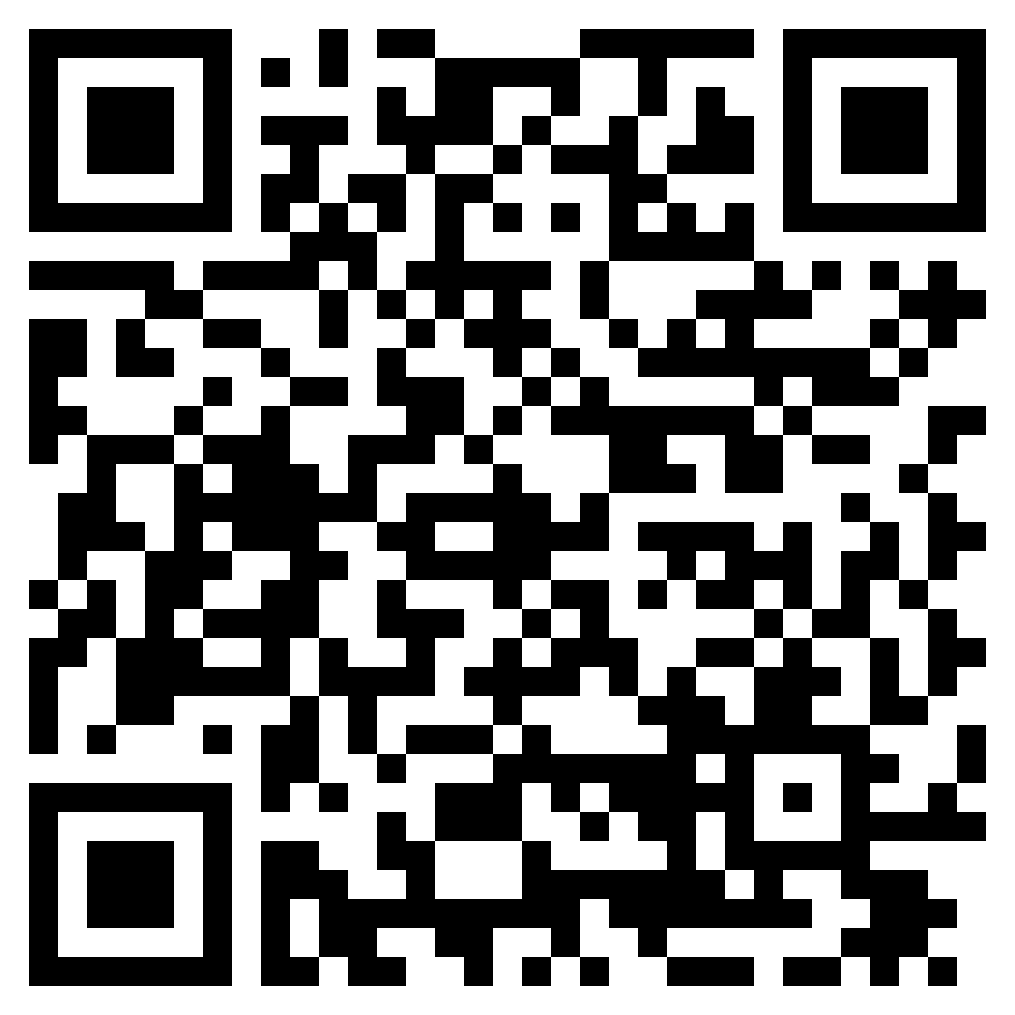 